  المملكة العربية السعودية					              وكالة الجامعة للدراسات العليا والبحث العلمي          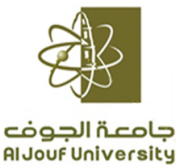         وزارة التعليم 						         اللجنة الدائمة للابتعاث والتدريب                                    جامعة الجوف                                                                                 نموذج (7) تدريبنموذج تدريب موظف/ـة لدراسة اللغة الإنجليزية خارجياًملاحظة: بعد تأكد المتقدم من تحقق الشروط والضوابط، يرفق مع الطلب بعد استكماله إلكترونيا ما يلي:* صورة من الهوية الوطنية أو سجل الأسرة.	* تعهد مرشحة للتدريب داخل / خارج المملكة (للمتقدمات فقط).*صورة من قرار التعيين.			* تعهد ولي أمر المرشحة للتدريب داخل / خارج المملكة (للمتقدمات فقط).*بيان بالخدمة.*قبول المعهد .*صورة مصدقة من بطاقة الأداء الوظيفي لآخر عامين.*صورة مصدقة من شهادات البرامج التدريبية التي حصل عليها الموظف لآخر عامين.معلومات عن راغب التدريبمعلومات عن راغب التدريبمعلومات عن راغب التدريبمعلومات عن راغب التدريبمعلومات عن راغب التدريبمعلومات عن راغب التدريبمعلومات عن راغب التدريبمعلومات عن راغب التدريبمعلومات عن راغب التدريبمعلومات عن راغب التدريبمعلومات عن راغب التدريبمعلومات عن راغب التدريبمعلومات عن راغب التدريبمعلومات عن راغب التدريبمعلومات عن راغب التدريبمعلومات عن راغب التدريبمعلومات عن راغب التدريبمعلومات عن راغب التدريبمعلومات عن راغب التدريبمعلومات عن راغب التدريبمعلومات عن راغب التدريبمعلومات عن راغب التدريبمعلومات عن راغب التدريبمعلومات عن راغب التدريبمعلومات عن راغب التدريبمعلومات عن راغب التدريبرقم الهويةرقم الجوالالبريد الإلكتروني:الاسم: الاسم: الاسم: الاسم: الاسم: الاسم: الاسم: الاسم: الاسم: الاسم: الاسم: العمادة / الكلية:العمادة / الكلية:العمادة / الكلية:العمادة / الكلية:العمادة / الكلية:العمادة / الكلية:العمادة / الكلية:العمادة / الكلية:العمادة / الكلية:العمادة / الكلية:العمادة / الكلية:العمادة / الكلية:بداية الخدمة بالدولة :بداية الخدمة بالدولة :بداية الخدمة بالدولة :تاريخ الميلاد : تاريخ الميلاد : تاريخ الميلاد : تاريخ الميلاد : تاريخ الميلاد : تاريخ الميلاد : تاريخ الميلاد : تاريخ الميلاد : تاريخ الميلاد : تاريخ الميلاد : الإدارة / القسم :  الإدارة / القسم :  الإدارة / القسم :  الإدارة / القسم :  الإدارة / القسم :  الإدارة / القسم :  الإدارة / القسم :  الإدارة / القسم :  الإدارة / القسم :  الإدارة / القسم :  الإدارة / القسم :  الإدارة / القسم :  بداية الخدمة بالجامعة :بداية الخدمة بالجامعة :بداية الخدمة بالجامعة :بداية الخدمة بالجامعة :مسمى الوظيفة: مسمى الوظيفة: مسمى الوظيفة: مسمى الوظيفة: مسمى الوظيفة: مسمى الوظيفة: مسمى الوظيفة: مسمى الوظيفة: مسمى الوظيفة: مسمى الوظيفة: مسمى الوظيفة: مسمى الوظيفة: تقدير الأداء لأخر سنتين :تقدير الأداء لأخر سنتين :تقدير الأداء لأخر سنتين :تقدير الأداء لأخر سنتين :الجنس: O ذكر    O أنثىالجنس: O ذكر    O أنثىالجنس: O ذكر    O أنثىالجنس: O ذكر    O أنثىالجنس: O ذكر    O أنثىالجنس: O ذكر    O أنثىالجنس: O ذكر    O أنثىالجنس: O ذكر    O أنثىالجنس: O ذكر    O أنثىالجنس: O ذكر    O أنثىالمرتبة أو المستوى:المرتبة أو المستوى:المرتبة أو المستوى:المرتبة أو المستوى:المرتبة أو المستوى:المرتبة أو المستوى:المرتبة أو المستوى:المرتبة أو المستوى:المرتبة أو المستوى:المرتبة أو المستوى:المرتبة أو المستوى:المرتبة أو المستوى:مبررات الطلب والملاحظات (من حيث هدف التدريب وعلاقته بالمهام الوظيفة)مبررات الطلب والملاحظات (من حيث هدف التدريب وعلاقته بالمهام الوظيفة)مبررات الطلب والملاحظات (من حيث هدف التدريب وعلاقته بالمهام الوظيفة)مبررات الطلب والملاحظات (من حيث هدف التدريب وعلاقته بالمهام الوظيفة)مبررات الطلب والملاحظات (من حيث هدف التدريب وعلاقته بالمهام الوظيفة)مبررات الطلب والملاحظات (من حيث هدف التدريب وعلاقته بالمهام الوظيفة)مبررات الطلب والملاحظات (من حيث هدف التدريب وعلاقته بالمهام الوظيفة)مبررات الطلب والملاحظات (من حيث هدف التدريب وعلاقته بالمهام الوظيفة)مبررات الطلب والملاحظات (من حيث هدف التدريب وعلاقته بالمهام الوظيفة)مبررات الطلب والملاحظات (من حيث هدف التدريب وعلاقته بالمهام الوظيفة)مبررات الطلب والملاحظات (من حيث هدف التدريب وعلاقته بالمهام الوظيفة)مبررات الطلب والملاحظات (من حيث هدف التدريب وعلاقته بالمهام الوظيفة)مبررات الطلب والملاحظات (من حيث هدف التدريب وعلاقته بالمهام الوظيفة)مبررات الطلب والملاحظات (من حيث هدف التدريب وعلاقته بالمهام الوظيفة)مبررات الطلب والملاحظات (من حيث هدف التدريب وعلاقته بالمهام الوظيفة)مبررات الطلب والملاحظات (من حيث هدف التدريب وعلاقته بالمهام الوظيفة)مبررات الطلب والملاحظات (من حيث هدف التدريب وعلاقته بالمهام الوظيفة)مبررات الطلب والملاحظات (من حيث هدف التدريب وعلاقته بالمهام الوظيفة)مبررات الطلب والملاحظات (من حيث هدف التدريب وعلاقته بالمهام الوظيفة)مبررات الطلب والملاحظات (من حيث هدف التدريب وعلاقته بالمهام الوظيفة)مبررات الطلب والملاحظات (من حيث هدف التدريب وعلاقته بالمهام الوظيفة)مبررات الطلب والملاحظات (من حيث هدف التدريب وعلاقته بالمهام الوظيفة)مبررات الطلب والملاحظات (من حيث هدف التدريب وعلاقته بالمهام الوظيفة)مبررات الطلب والملاحظات (من حيث هدف التدريب وعلاقته بالمهام الوظيفة)مبررات الطلب والملاحظات (من حيث هدف التدريب وعلاقته بالمهام الوظيفة)مبررات الطلب والملاحظات (من حيث هدف التدريب وعلاقته بالمهام الوظيفة)......................................................................................................................................................................................................................................................................................................................................................................................................................................................................................................................................................................................................................................................................................................................................................................................................................................................................................................................................................................................................................................................................................................................................................................................................................................................................................................................................................................................................................................................................................................................................................................................................................................................................................................................................................................................................................................................................................................................................................................................................................................................................................................................................................................................................................................................................................................................................................................................................................................................................................................................................................................................................................................................................................................................................................................................................................................................................................................................................................................................................................................................................................................................................................................................................................................................................................................................................................................................................................................................................................................................................................................................................................................................................................................................................................................................................................................................................................................................................................................................................................................................................................................................................................................................................................................................................................................................................................................................................................................................................................................................................................................................................................................................................................................................................................................................................................................................................................................................................................................................................................................................................................................................................................................................................................................................................................................................................................................................................................................................................................................................................................................................................................................................................................................................................................................................................................................................................................................................................................................................................................................................................................................................................................................................................................................................................................................................................................................................................................................................................................................................................................................................................................................................................................................................................................................................................................................................................................................................................................................................................................................................................................................................................................................................................................................................................................................................................................................................................................................................................................................................................................................................................................................................................................................................................................................................................................................................................................................................................................................................................................................................................................................................................................................................................................................................................................................................................................................................................................................................................................................................................................................................................................................................................................................................................................................................................................................................................................................................................................................................................................................................................................................................................................................................................................................................................................................................................................................................................................................................................................................................................................................................................................................................................................................................................................................................................................................................................................................................................................................................................................................................................................................................................................................................................................................................................................................................................................................................................................................................................................................................................................................................................................................................................................................................................................................................................................................................................................................................................................................................................................................................................................................................................................................................................................................................................................................................................................................................................................................................................................................................................................................................................................................................................................................................................................................................................................................................................................................................................................................................................................................................................................................................................................................................................................................................................................................................................................................................................................................................................................................................................................................................................................................................................................................................................................................................................................................................................................................................................................................................................................................................................................................................................................................................................................................................................................................................................................................................................................................................................................................................................................................................................................................................................................................................................................................................................................................................................................................................................................................................................................................................................................................................................................................................................................................................................................................................................................................................................................................................................................................................................................................................................................................................................................................................................................................................................................................................................................................................................................................................................................................................................................................................................................................................................................................................................................................................................................................................................................................................................................................................................................................................................................................................................................................................................................................................................................................................................................................................................................................................................................................................................................................................................................................................................................................................................................................................................................................................................................................................................................................................................................................................................................................................................................................................................................................................................................................................................رأي المدير/ ـة المباشر/ ـة :رأي المدير/ ـة المباشر/ ـة :رأي المدير/ ـة المباشر/ ـة :رأي المدير/ ـة المباشر/ ـة :رأي المدير/ ـة المباشر/ ـة :رأي المدير/ ـة المباشر/ ـة :رأي المدير/ ـة المباشر/ ـة :رأي المدير/ ـة المباشر/ ـة :رأي المدير/ ـة المباشر/ ـة :رأي المدير/ ـة المباشر/ ـة :رأي المدير/ ـة المباشر/ ـة :رأي المدير/ ـة المباشر/ ـة :رأي المدير/ ـة المباشر/ ـة :رأي المدير/ ـة المباشر/ ـة :رأي المدير/ ـة المباشر/ ـة :رأي المدير/ ـة المباشر/ ـة :رأي المدير/ ـة المباشر/ ـة :رأي المدير/ ـة المباشر/ ـة :رأي المدير/ ـة المباشر/ ـة :رأي المدير/ ـة المباشر/ ـة :رأي المدير/ ـة المباشر/ ـة :رأي المدير/ ـة المباشر/ ـة :رأي المدير/ ـة المباشر/ ـة :رأي المدير/ ـة المباشر/ ـة :رأي المدير/ ـة المباشر/ ـة :رأي المدير/ ـة المباشر/ ـة :......................................................................................................................................................................................................................................................................................................................................................................................................................................................................................................................................................................................................................................................................................................................................................................................................................................................................................................................................................................................................................................................................................................................................................................................................................................................................................................................................................................................................................................................................................................................................................................................................................................................................................................................................................................................................................................................................................................................................................................................................................................................................................................................................................................................................................................................................................................................................................................................................................................................................................................................................................................................................................................................................................................................................................................................................................................................................................................................................................................................................................................................................................................................................................................................................................................................................................................................................................................................................................................................................................................................................................................................................................................................................................................................................................................................................................................................................................................................................................................................................................................................................................................................................................................................................................................................................................................................................................................................................................................................................................................................................................................................................................................................................................................................................................................................................................................................................................................................................................................................................................................................................................................................................................................................................................................................................................................................................................................................................................................................................................................................................................................................................................................................................................................................................................................................................................................................................................................................................................................................................................................................................................................................................................................................................................................................................................................................................................................................................................................................................................................................................................................................................................................................................................................................................................................................................................................................................................................................................................................................................................................................................................................................................................................................................................................................................................................................................................................................................................................................................................................................................................................................................................................................................................................................................................................................................................................................................................................................................................................................................................................................................................................................................................................................................................................................................................................................................................................................................................................................................................................................................................................................................................................................................................................................................................................................................................................................................................................................................................................................................................................................................................................................................................................................................................................................................................................................................................................................................................................................................................................................................................................................................................................................................................................................................................................................................................................................................................................................................................................................................................................................................................................................................................................................................................................................................................................................................................................................................................................................................................................................................................................................................................................................................................................................................................................................................................................................................................................................................................................................................................................................................................................................................................................................................................................................................................................................................................................................................................................................................................................................................................................................................................................................................................................................................................................................................................................................................................................................................................................................................................................................................................................................................................................................................................................................................................................................................................................................................................................................................................................................................................................................................................................................................................................................................................................................................................................................................................................................................................................................................................................................................................................................................................................................................................................................................................................................................................................................................................................................................................................................................................................................................................................................................................................................................................................................................................................................................................................................................................................................................................................................................................................................................................................................................................................................................................................................................................................................................................................................................................................................................................................................................................................................................................................................................................................................................................................................................................................................................................................................................................................................................................................................................................................................................................................................................................................................................................................................................................................................................................................................................................................................................................................................................................................................................................................................................................................................................................................................................................................................................................................................................................................................................................................................................................................................................................................................................................................................................................................................................................................................................................................................................................................................................................................................................................................................................................................................................الموافقة، والمصادقة على الطلبالموافقة، والمصادقة على الطلبالموافقة، والمصادقة على الطلبالموافقة، والمصادقة على الطلبالموافقة، والمصادقة على الطلبالموافقة، والمصادقة على الطلبالموافقة، والمصادقة على الطلبالموافقة، والمصادقة على الطلبالموافقة، والمصادقة على الطلبالموافقة، والمصادقة على الطلبالموافقة، والمصادقة على الطلبالموافقة، والمصادقة على الطلبالموافقة، والمصادقة على الطلبالموافقة، والمصادقة على الطلبالموافقة، والمصادقة على الطلبالموافقة، والمصادقة على الطلبالموافقة، والمصادقة على الطلبالموافقة، والمصادقة على الطلبالموافقة، والمصادقة على الطلبالموافقة، والمصادقة على الطلبالموافقة، والمصادقة على الطلبالموافقة، والمصادقة على الطلبالموافقة، والمصادقة على الطلبالموافقة، والمصادقة على الطلبالموافقة، والمصادقة على الطلبالموافقة، والمصادقة على الطلبالمتقدم/ـة :                                  الرئيس/ـة المباشر/ـة:                        عميد الكلية /العمادة /:المتقدم/ـة :                                  الرئيس/ـة المباشر/ـة:                        عميد الكلية /العمادة /:المتقدم/ـة :                                  الرئيس/ـة المباشر/ـة:                        عميد الكلية /العمادة /:المتقدم/ـة :                                  الرئيس/ـة المباشر/ـة:                        عميد الكلية /العمادة /:المتقدم/ـة :                                  الرئيس/ـة المباشر/ـة:                        عميد الكلية /العمادة /:المتقدم/ـة :                                  الرئيس/ـة المباشر/ـة:                        عميد الكلية /العمادة /:المتقدم/ـة :                                  الرئيس/ـة المباشر/ـة:                        عميد الكلية /العمادة /:المتقدم/ـة :                                  الرئيس/ـة المباشر/ـة:                        عميد الكلية /العمادة /:المتقدم/ـة :                                  الرئيس/ـة المباشر/ـة:                        عميد الكلية /العمادة /:المتقدم/ـة :                                  الرئيس/ـة المباشر/ـة:                        عميد الكلية /العمادة /:المتقدم/ـة :                                  الرئيس/ـة المباشر/ـة:                        عميد الكلية /العمادة /:المتقدم/ـة :                                  الرئيس/ـة المباشر/ـة:                        عميد الكلية /العمادة /:المتقدم/ـة :                                  الرئيس/ـة المباشر/ـة:                        عميد الكلية /العمادة /:المتقدم/ـة :                                  الرئيس/ـة المباشر/ـة:                        عميد الكلية /العمادة /:المتقدم/ـة :                                  الرئيس/ـة المباشر/ـة:                        عميد الكلية /العمادة /:المتقدم/ـة :                                  الرئيس/ـة المباشر/ـة:                        عميد الكلية /العمادة /:المتقدم/ـة :                                  الرئيس/ـة المباشر/ـة:                        عميد الكلية /العمادة /:المتقدم/ـة :                                  الرئيس/ـة المباشر/ـة:                        عميد الكلية /العمادة /:المتقدم/ـة :                                  الرئيس/ـة المباشر/ـة:                        عميد الكلية /العمادة /:المتقدم/ـة :                                  الرئيس/ـة المباشر/ـة:                        عميد الكلية /العمادة /:المتقدم/ـة :                                  الرئيس/ـة المباشر/ـة:                        عميد الكلية /العمادة /:المتقدم/ـة :                                  الرئيس/ـة المباشر/ـة:                        عميد الكلية /العمادة /:المتقدم/ـة :                                  الرئيس/ـة المباشر/ـة:                        عميد الكلية /العمادة /:المتقدم/ـة :                                  الرئيس/ـة المباشر/ـة:                        عميد الكلية /العمادة /:المتقدم/ـة :                                  الرئيس/ـة المباشر/ـة:                        عميد الكلية /العمادة /:المتقدم/ـة :                                  الرئيس/ـة المباشر/ـة:                        عميد الكلية /العمادة /:التوقيع:                                          التوقيع:                                            التوقيع:التوقيع:                                          التوقيع:                                            التوقيع:التوقيع:                                          التوقيع:                                            التوقيع:التوقيع:                                          التوقيع:                                            التوقيع:التوقيع:                                          التوقيع:                                            التوقيع:التوقيع:                                          التوقيع:                                            التوقيع:التوقيع:                                          التوقيع:                                            التوقيع:التوقيع:                                          التوقيع:                                            التوقيع:التوقيع:                                          التوقيع:                                            التوقيع:التوقيع:                                          التوقيع:                                            التوقيع:التوقيع:                                          التوقيع:                                            التوقيع:التوقيع:                                          التوقيع:                                            التوقيع:التوقيع:                                          التوقيع:                                            التوقيع:التوقيع:                                          التوقيع:                                            التوقيع:التوقيع:                                          التوقيع:                                            التوقيع:التوقيع:                                          التوقيع:                                            التوقيع:التوقيع:                                          التوقيع:                                            التوقيع:التوقيع:                                          التوقيع:                                            التوقيع:التوقيع:                                          التوقيع:                                            التوقيع:التوقيع:                                          التوقيع:                                            التوقيع:التوقيع:                                          التوقيع:                                            التوقيع:التوقيع:                                          التوقيع:                                            التوقيع:التوقيع:                                          التوقيع:                                            التوقيع:التوقيع:                                          التوقيع:                                            التوقيع:التوقيع:                                          التوقيع:                                            التوقيع:التوقيع:                                          التوقيع:                                            التوقيع: